Summary Tree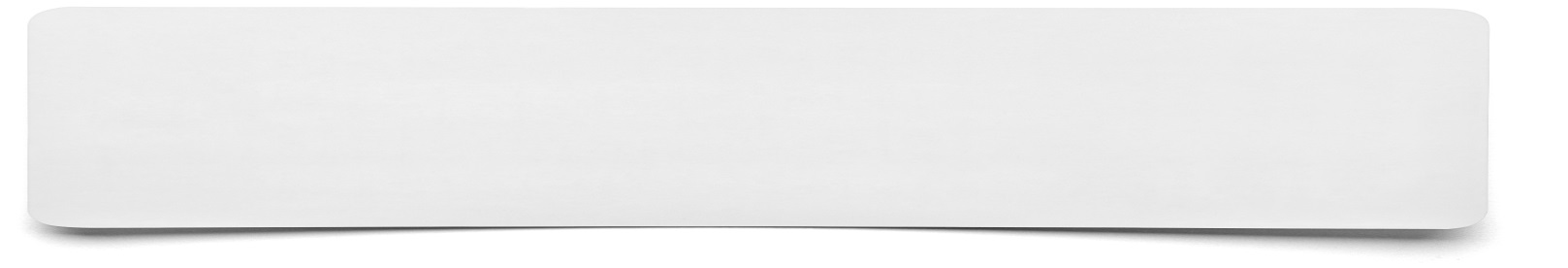 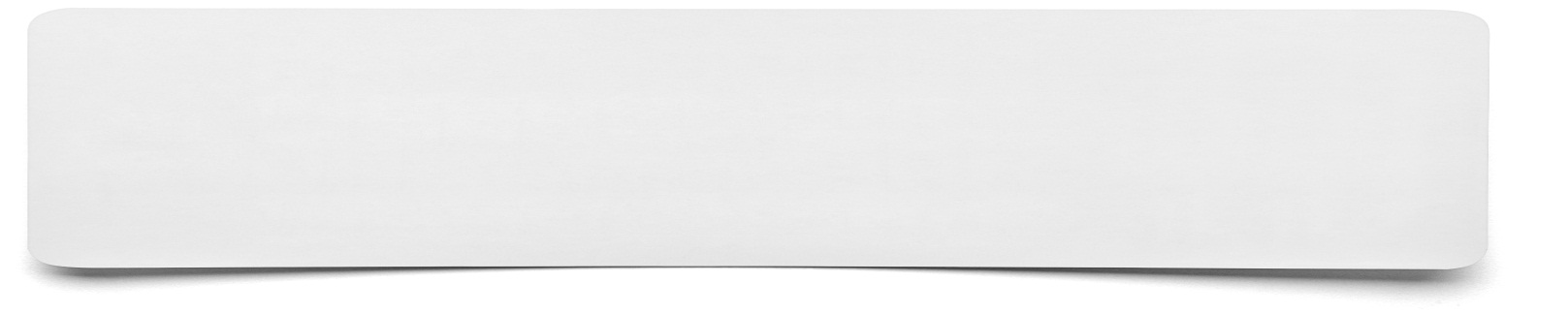 